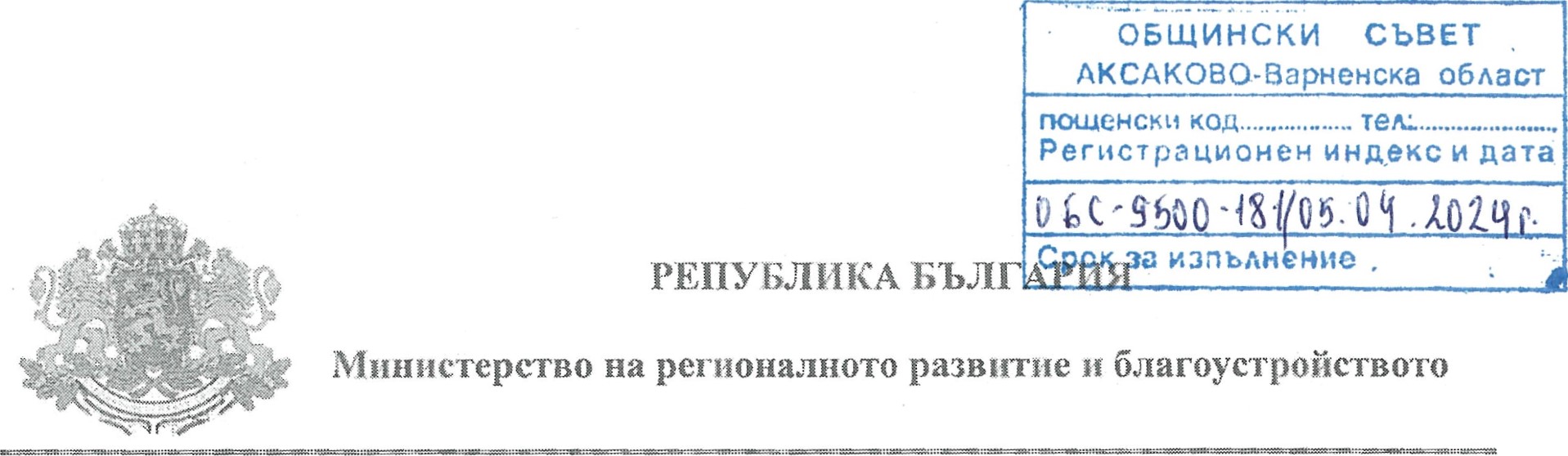 ЗАПОВЕД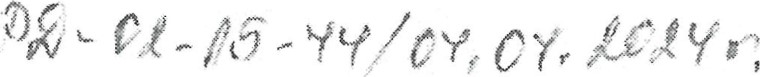 На основание чл. З, ал. 2 и чл. 6, ал. 7 от Закона за устройство на територията, във връзка с чл. 19, ал. З от Закона за устройството на Черноморското крайбрежиеН А Р Е Ж Д А М:1. Назначавам заседание на Националния експертен съвет по устройство на територията и регионална политика (НЕСУТРП) при Министерството на регионалното развитие и благоустройството (МРРБ) в следния състав:ПРЕДСЕДАТЕЛ: арх. Пенчо Димитров, директор на дирекция „Устройство на територията и административно-териториално устройство” (УТАТУ), МРРБЗАМЕСТНИК-ПРЕДСЕДАТЕЛ:инж. Мария Найденова, началник отдел „Национална експертиза”, дирекция „Устройство на територията и административно-териториално устройство"; арх. Габриела Каменова, началник отдел „Устройство на територията”, дирекция „Устройство на територията и административно-териториално устройство“;СЕКРЕТАРИ:арх. Дияна Ранкова, държавен експерт в отдел „Национална експертиза“ дирекция „Устройство на територията и административно-териториално устройство“;арх. Стелиана Маврева държавен експерт в отдел „Устройство на територията”, дирекция „Устройство на територията и административно-териториално устройство“;ЧЛЕНОВЕ:1. Представител на Министерство на околната среда и водите2. Представител на Басейнова дирекция „Дунавски район“3. Представител на Басейнова дирекция „Черноморски район“ Варна4. Представител на Министерство на здравеопазването5. Представител на Регионална здравна инспекция-Варна	6. Представител на Министерство на земеделието и храните7. Представител на Изпълнителна агенция по горите8. Представител на Регионална дирекция по горите - Варна9. Представител на Министерство на транспорта и съобщенията10. Представител на ГД „Гражданска въздухоплавателна администрация“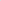 11. Представител на Министерство на туризма12. Представител на Министерство на културата13. Представител на Министерството на отбраната14. Представител на Командването на Военноморски сили15. Представител на Министерството на вътрешните работи16. Представител на Министерство на образованието и науката17. Представител на Министерство на енергетиката18. Представител на Министерство на икономиката и индустрията19. Представител на Министерство на иновациите и растежа20. Представител на Държавна агенция „Национална сигурност“21. Представител на Изпълнителна агепция „Инфраструктура на електронното управление“22. Представител на Агенция по геодезия, картография и кадастър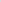 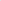 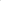 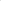 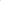 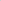 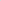 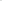 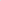 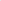 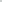 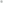 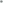 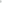 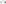 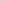 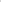 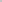 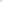 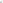 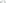 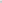 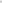 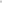 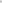 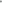 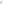 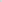 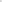 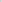 23. Представител на Община Аксаково24. Представител на Общински съвет - Аксаково25. Представител на Областна администрация на област Варна26. Представител на Дирекция на Природен парк „Златни пясъци”27. Представител на Камарата на архитектите в България28. Представител на Камарата на инженерите в инвестиционното проектиране29. Представител на Съюза на архитектите в България30. Представител на Агенция „Пътна инфраструктура“31. Представител на „Геозащита” ЕООД-Варна32. Представител на Държавно предприятие „Национална компания железопътна инфраструктура“33. Представител на Държавно предприятие „Пристанищна инфраструктура“34. Представител на ГД „Пожарна безопасност и защита на населението”35. Представител на „Национална електрическа компания“ ЕАД36. Представител на „Енергиен системен оператор“ ЕАД37. Представител на „Електроразпределепие Север“ АД стр. 2 от 438. Представител на „Енерго-Про Варна“ ЕАД39. Представител на „Водоснабдяване и канализация-Варна” АД40. Представител на „Булгартрансгаз” ЕАД41. Представител на „АРЕСГАЗ” ЕАД42. Представител на „Виваком България” ЕАД43. Представител на „А1 България” ЕАД44. Представител на „Булсатком" ЕАД45. Представител на „Йеттел България” ЕАД46. Представител на дирекция „Правна”, МРРБ47. Представител на дирекция „Държавна собственост и търговски дружества", МРРБ 48. Представител на дирекция „Водоснабдяване и канализация и благоустройствени дейности”, МРРБ49. Представител на отдел „Устройство на територията”, дирекция „УТАТУ“, МРРБ50. Представител на отдел „Национална експертиза", дирекция „УТАТУ“, МРРБЗА РАЗГЛЕЖДАНЕ НА:ОКОНЧАТЕЛЕН ПРОЕКТ ЗА ОБЩ УСТРОЙСТВЕН ПЛАННА ОБЩИНА АКСАКОВО И ПРАВИЛА И НОРМАТИВИ ЗА ПРИЛАГАНЕТО МУВЪЛОЖИТЕЛ: Община АксаковоПРОЕКТАНТ: Обединение „ТПО-Булплан” ДЗЗДII. Заседанието на НЕСУТРП да се проведе на 23.04.2024 г. (вторник) от 14.00 часа в сградата на МРРБ, зала „Пресцентьр A”.Ш. Предоставената от въложителя проектна документация, съгласувателни становища, както и обобщена справка относно документацията, проведените процедури за съобщаване и съгласуване на проекта, постьпилите съгласувателни становища и др. са публикувани от секретарите на НЕСУТРП на електронната платформа за споделяне на документи и архиви на следния адрес: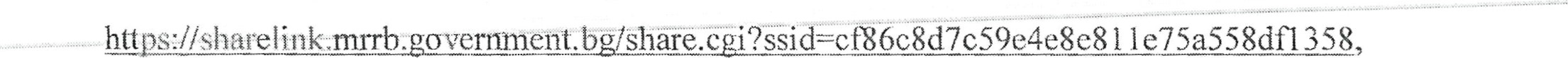 който следва да бъде отворен с браузър Google Chrome.стр. З от 4IV. До провеждане на заседанието, членовете на НЕСУТРП по т. I да представят писмени становища по окончателен проект на ОУП на Община Аксаково;V. Заповедта да се сведе до знанието на състава на НЕСУТРП.Допълнителна информация може да се получава от: Секретарите на НЕСУТРП — арх. Дияна Ранкова — държавен експерт в отдел „Национална експертиза”, дирекция „Устройство на територията и административно-териториално устройство“, тел: 02 9405350/02 9405 356, e-mail: drankova@mrrb.government.bg и арх. Стелиана Маврева- държавен експерт в отдел „Устройство на територията", дирекция „Устройство на територията и административно-териториално устройство“, тел: 02 9405 301, e-mail:steliana.mavreva@mrrb.government.bg.АНДРЕЙ ЦЕКОВМИНИСТЪРгр. София, ул. „Св. Св. Кирил и Методий" № 17-19тел. 9405 900, факс 987 25 17, e-mail: e-mrrb@mrrb.government.bgwww.mrrb.bg